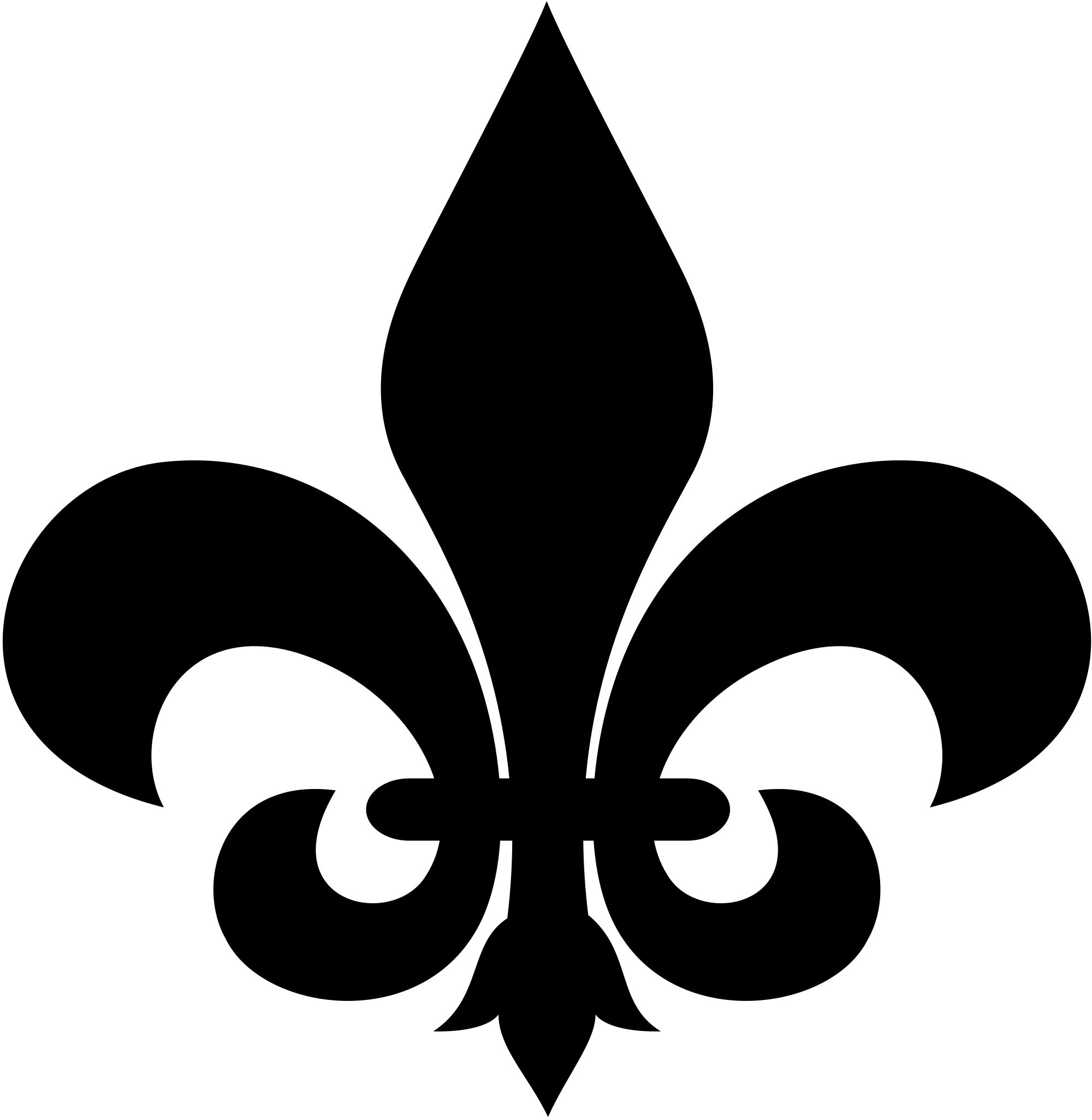 1855-1860[12 Letters]These letters begin with what is likely the first correspondence between the family members – the one dated December 17, 1855 from Joseph Meyer to his son Emanuel, who had arrived in Louisiana at least two months before the letter was written. This letter and others help to establish the relationships between the family, with mentions of uncles and aunts in Louisiana and relatives in Germany, as well as discussion about the family’s difficulties in Germany.Letters also refer to the planned immigration of Caroline, the oldest of the Meyer siblings. The last letter in Collection Three, dated November 6, 1859, is from Caroline and was written from Le Havre to her brother in Louisiana as she is preparing to depart for the journey to the United States. Letter Dates:December 17, 1855February 17, 1856May 15, 1856January 6, 18571857 (undated)April 30, 1858October 26, 1858February 6, 1859February 9, 1859May 18, 1859September 23, 1859November 6, 1859